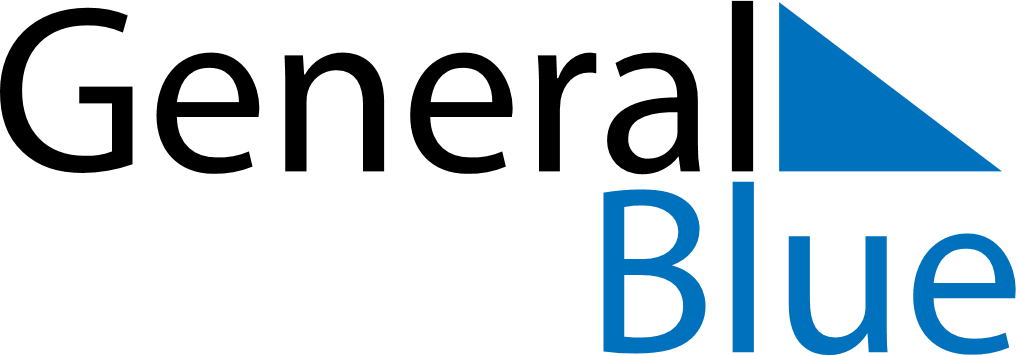 February 2026February 2026February 2026United Arab EmiratesUnited Arab EmiratesMondayTuesdayWednesdayThursdayFridaySaturdaySunday12345678910111213141516171819202122First day of Ramadan232425262728